Interlochen Area Chamber of Commerce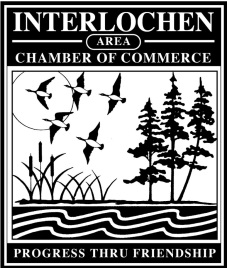 2019 - 2020  Membership Application
Please complete and send to:						DUES:
INTERLOCHEN AREA CHAMBER OF COMMERCE			$360 2-Yr. Business  
P.O. Box 13, Interlochen, MI  49643					$200 1-Yr. Business  
info@interlochenchamber.org						$110 /Yr.   Non-Profit 
Dues are tax deductible as a business expense as the Chamber is a non-profit organization.	$55/Yr.      Individual  

										
Business Name: _______________________________________Contact Person: _______________________________
Address: _________________________________________________________________________________________
Phone: _____________________________________________	Fax: _________________________________________
Email: _______________________________________	Website:____________________________________________

Give a brief description of your business: _________________________________________________________________________________________________
_________________________________________________________________________________________________
_________________________________________________________________________________________________Signature: _______________________________________			Date: ___________________________Member BenefitBusinessNon-ProfitIndividualArea Guide Listing (**see below)••Quarterly Newsletter•••Brochure Display••Voting Privileges••Calendar of Events••Email Communications•••Sponsorship Opportunities••Additional Listings $25••Newsletter Advertising••Business After Hours•••Membership List Access••Area Guide Ads••Web Page Listing, Web Link••Ribbon Cutting Ceremony••Member Spotlight on Website••Involvement in Your Community•••Member Referrals••Special Events Invitations•••** Distribution:  10,000+ Copies; Michigan Welcome Centers, TC Visitor Center, Locally** Distribution:  10,000+ Copies; Michigan Welcome Centers, TC Visitor Center, Locally** Distribution:  10,000+ Copies; Michigan Welcome Centers, TC Visitor Center, Locally** Distribution:  10,000+ Copies; Michigan Welcome Centers, TC Visitor Center, Locally